вcE оссийскщі oлимпиддA школъников по	vccкoмv языкv2017/2018 УЧЕБНЫЙ ГОДШкольный этап 11 классМаксимально возможный балл - 51 Время для выполнения заданий — 240 минутВопрос № 1В книге «Основы психолингвистики» И.Н.Горелова и К.Ф.Седова рассказывается, как в одном психолингвистическом эксперименте испытуемого попросили послушать некий диалог и потом записать его. Аудиозапись была дана в обычной диалоговой скороговорке, а не нарочито раздельно и четко. Поэтому испытуемый записал так, как смог услышать. Прочитайте исходную запись этого диалог и запишите тот вариант, который, как вы думаете, должен был получиться у испытуемого. Почему он так услышал?Аудиозапись (исходная расшифровка):«Здрасьте, napик! Сколько зим, сколько мет тебя не видел! — Привет, дружище! Очень рад тебя обидеть! — Ну, растаскивай, как у тебя дела?»Запись испытуемого: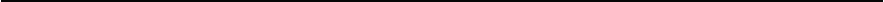 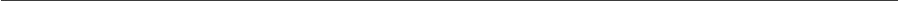 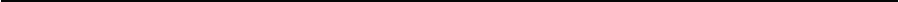 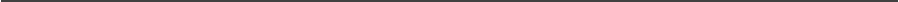 МОДЕЛЬ OTBETA:Запись испытуемого:«Здравствуй,   старик!   Сколько   зим,  сколько   лет  тебя  не  видел!   — Привет, дружище!Очень рад тебя видеть! — Ну, рассказывай, как у тебя дела?».Заметная часть того, что мы слышим, определяется нашим опытом прогнозирования в речи. Поэтому испытуемый предположил, что именно эти слова (старик, лет, видеть, рассказывай) имеются в записи диалога. Те слова, которые на самом деле были включены в запись диалога, не соответствуют разыгрываемой ситуации, т.е. они бессмысленны в данных контекстах.За восстановление слов — 8 баллов (по 2 балла за слово в соответствующей форме; слово здрасьте тоже должно быть заменено на здравствуй, но если этого не сделано, то баллы не снимаются); за указание на прогнозирование (проекцию,  предположение) высказывания 2 балла; за  указание  на бессмысленность исходных  слов  в диалоге  2 балла.Bceгo 12 балловВопрос N•.2На телеканале  TB3  в рекламной  заставке  при трансляции  различных  фильмов   говорят«Ужин с детективом продолжается».Укажите все возможные трактовки значения слова детектив в данном контексте. Почемуих несколько в данном предложении? МОДЕЛЬ OTBETA:Здесь можно выделить два основных значения:детектив — человек, расследующий преступление (1 балл)детектив — жанр литературы, книга, написанная в данном жанре, или фильм в данном  жанре (1 балл)трактовок несколько, потому что контекст таков, что понимание слова может быть неоднозначно (1 балл); поскольку такой контекст используется как реклама, то создан он намеренно, это не ошибка, а результат языковой игры (1 балл)Bceгo 4 балла Вопрос No3Заполните таблицу словами одного этимологического гнездаМОДЕЛЬ OTBETABceгo 8 балловВопрос N•.4Прочитайте текст  и выполните задания к немуБяху же въ Перми кумири разноличнии овии болшии и меншии, друзии же среднии, а инии нарочитии и словутнии, и инии мнози. И кто может исчести их? ОвЬм y6o рЬдции моляхуся и худу честь воздааху, а другим же мнози не токмо ближнии, но  и далнии погостове. Суть же у них етери кумири, к нимже издалеча прихожаху и от далних мЬстъ поминки приношаху — и за три дни, и за четыре, и за недЬлю сущии со всяцЬм тщанием приносы и поминки присылаху.(из Жития преподобного Стефана Пермского)Вопросы и заданияСделайте перевод фрагмента на современный русский язык.Скажите значение слова пoмпнка, употребленного в тексте. Совпадает ли оно с современным значением этого слова?Какие слова того же исторического корня активно употребляются в современном русском языке? (назовите не менее 3 слов).Назовите устаревшие слова с данным историческим корнем в русском языке (не менее 2 слов), укажите их значение.МОДЕЛЬ OTBETA:Перевод:Были в Перми кумиры разнообразные — одни большие и малые, другие средние, а иные знаменитые и прославленные и многие npoчиe. И кто может исчислить их? Одним кумирам редко кто молился, им мало воздавали честь, других же почитали многие не только ближние, но и дальние селенья. Были у них некоторые кумиры, к которым приходили издалека, и из дальних мест приносили дары — и в mpex днях, и в четырех, и в неделе пути живущие — со всяческим усердием присылали подношения и дары.Значение слова мoмпнкв в данном контексте: дары. Значение слова в контексте и в современном употреблении не совпадают.Слова того же исторического корня из активного словарного запаса современного русского языка: память, воспоминание, памятник. Исторические корень в этих словах с чередованием -мя//мин-К устаревшим словам с этим же корнем относятся слова памятование, помянник. Оба слова из церковнославянской языковой среды, имеют религиозное значение. Памятование — сохранение в памяти чего-либо, напр, памятование о смерти. Помянник (то же: синодик)  небольшая книжечка или тетрадка с записанными  в ней именами живых и усопших людей для молитвенного поминовения в церкви.Перевод фрагмента   7 балловЗа указание на значение слова и несовпадение значений в тексте и современном языке 1 баллЗа каждое слово такого корня — 0.5 балла, за правильное выделение исторического корня— 0.5 балла, всего 2 баллаЗа указание устаревших слов — 0.5. балла за слово и по 0.5 балла  за  правильно понимаемое  значение, всего 2 баллаИTOFO: 12 балловВопрос No5Прочитайте текст. Выполните заданияЛюбой турецкий ужин или обед начинается с закусок < >. Турки считают отличной закуской субпродукты, подаваемые в холодное виде, а также соленый сыр с кусочками сладкой дыни и, конечно, овощи, которые едят во всех видах.’ свежими, вареными, жаренными на гриле, запеченными noд соусами (журнал «Мой Глобус», лето 2017)Найдите в тексте слово, обозначающее совокупность некоторых единиц.Выделите в этом слове приставку. Определите ее значение и стилистическую принадлежность.Подберите еще 3 слова с этой же приставкой.Скажите происхождение данной приставки.укажите,	имеет	ли	данная	приставка	в	русском	языке	синонимичные	и антонимичные приставки. Приведите хотя бы по 1 примеру, если имеетМОДЕЛЬ OTBETAсубпродукты  (I балл)приставка суб-, книжная стилистическая окраска; приставка вносит значение подчиненности, нахождения ниже, второстепенности, малости по сравнению с производящим словом (4 балла: по 1 баллу за выделение приставки, определения ее стилистической окраски и 2 балла за определение ее значения)субординация, субтропики, субаренда, субморф, субкультура и многие другие слова разных терминологических областей (не более 3 баллов)данная приставка заимствованная, из латинского языка (1 балл: по 0.5 за указание на ее иноязычный характер и источник)в значении ниже приставка суб- может иметь синонимы нпs/нас и антоним сверх-, и также пара cuno- и гиnep- (гипертония и гипотония) (2 балла), например, низвергнуть, сверхскоростной (I был), в значении жwосшп  синонимом  может  служить  элемент микро-, антонимом макро-, например,  микротопонимика п макротопонимика (2 балла), но данные элементы вряд ли можно считать приставками (1 балл). Для значений подчиненности и второстепенности подобрать синонимы и антонимы среди  приставок вряд ли возможно.Bceгo 14 баллов Вопрос №6Определите, какой частью речи являются выделенные слова и какую синтаксическую функцию выполняют. Объясните постановку знаков препинания.Никого в подлунной нет, только я да Ъог. (М. Бунин)Собиралась рыдать и молиться, да на миг на постель прилегла и заснула.  (И. Бунин)Да, уж не будет возврата к тому, чем жили мы когда-то. (И. Бунин)Только  камни,  пески,  да  нагие  холмы,  да  сквозь  тучи  летящая  в  небе   луна...би.ьп  и  )Лишь кузнечики сипят да печет нещадно солнце. (И. Бунин)Да будет миру весть, что день мой догорел, но след мой в мире — есть. (И. Бунин)Местами уцелели лишь каменные плиты, да и  то  изъеденные  временем,  как оспой. . . (И. Бунин)Дрожит в разливе рябь, да сонные лягушки звенят чуть слышно в тростнике. (И. Бунин)Я рад тому, что ложью зыбкою не будет ваше «нет» и «да». (Д. Мережковский)Но что-нибудь да есть же в нас, что жаждет света, чему вся ложь противна эта, что рвется в Вечность проглянуть. .. (А. Майков)МОДЕЛЬ OTBETA:Никого в подлунной нет, только я да Ъог.Да — одиночный сочинительный соединительный союз (=и), соединяет однородные члены, поэтому запятая не нужна. (0,5 баллов)Собиралась рыдать и молиться, да на миг на постель прилегла и заснула.Дп — противительный союз (=но), связывает однородные члены, поэтому запятая нужна.(0,5 баллов)Да, уж не будет возврата к тому, чем жили мы когда-то.Да — частица, слово-предложение, служит для выражения утверждения, поэтому отделяется запятой.(0,5 баллов)Только камни, пески, да нагие холмы, да сквозь тучи летящая в небе луна. . .Дп	— повторяющийся	сочинительный	соединительный	союз	(=и),	соединяет однородные члены, поэтому запятая нужна.(0,5 баллов)Лишь кузнечики сипят да печет нещадно солнце.Дп — одиночный сочинительный соединительный союз (=и), соединяет части сложносочиненного предложения, имеющие общую частицу, поэтому запятая не нужна.(0,5 баллов)Да будет миру весть, что день мой догорел, но след мой в мире — есть.Дп — формообразующая частица, образует форму повелительного наклонения глагола быть, поэтому запятая не нужна.(0,5 баллов)Местами   уцелели  лишь  каменные   плиты,   да  и  то  изъеденные   временем,  как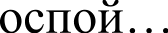 Дп п — присоединительный союз, поэтому запятая нужна.(0,5 баллов)Дрожит в разливе рябь, да сонные лягушки звенят чуть слышно в тростнике.Дп  — одиночный	сочинительный	соединительный   союз   (=и),   соединяет	части сложноподчиненного предложения, поэтому запятая нужна. (0,5 баллов)Я рад тому, что ложью зыбкою не будет ваше «нет» и «да».Дп — выступает в значении существительного, в предложение  является подлежащим..(0,5 баллов)Но что-нибудь да есть же в нас, что жаждет света, чему вся ложь противна эта,  что рвется в Вечность проглянуть. ..Дп — усилительная частица, поэтому запятая не нужна. (0,5 баллов)Итого 5 балловBonpoc №7В первоначальном тексте первой главы «Евгения Онегина» известное лирическое отступление о женских ножках было таким:Ах, долго я забыть не мог Две ножки. ..Грустный, охладелый, И нынче иногда во снеОни смущают сердце мне.В окончательном варианте изменились две последние строчки:.Грустный, охладелый, Я все их помню, и во сне Они тревожат сердце мне.В чем заключается синтаксическое изменение текста? Почему на полях первоначального варианта поэт сделал примечание: «Непростительный галлицизм!»?МОДЕЛЬ  OTBETA:Синтаксическое изменение первоначального варианта строфы заключается в следующем: обособленные определения грустный, охладелый были сначала употреблены вне связи с подлежащим того предложения, в составе которого они находились (подлежащее — она, а по смыслу определения связаны с субъектом я, представленным в тексте в  виде косвенного дополнения мне).(3 балла)В новом и окончательном варианте эти определения относятся к подлежащему я.(1 балл)Независимое употребление определений получило распространение в литературном языке XVIII — начала XIX вв. под влиянием французского языка, т. е. является синтаксическим галлицизмом (заимствованием из французского). (3 балла)Несоответствие иноязычной модели формирующейся литературной норме национального русского языка отчетливо осознается автором «Евгения Онегина». (2 балла)Итого 9 балловодно  из значений:  отверстие  канала,  соединяющего очагвулкана с поверхностью землишейное украшениеслужитель языческого культаеда, пища (груб.просторечн.)сужающаяся	кверху	часть cocvдa (ёмкости),	на  которуюнадевается или навинчивается крышка; отверстиесильно нагретый солнцем воздухчасть шеирелигиозное	приношение;	пострадавший	от	чего-либочеловекжерлоодно  из  значений:   отверстие   канала,  соединяющего очагвулкана с поверхностью землиожерельешейное украшениежрецслужитель языческого культажратваеда, пища (груб.просторечн.)ГО]ЭЛОВИН  tсужающаяся	кверху	часть сосуда (ёмкости),	на  которуюнадевается или навинчивается крышка; отверстиежарасильно нагретый солнцем воздухгорлочасть шеижертварелигиозное	приношение;	пострадавший	от	чего-либочеловек